ГОСУДАРСТВЕННОЕ БЮДЖЕТНОЕ ОБРАЗОВАТЕЛЬНОЕ УЧРЕЖДЕНИЕ ЛУГАНСКОЙ НАРОДНОЙ РЕСПУБЛИКИ «КИРОВСКИЙ МЕТОДИЧЕСКИЙ КАБИНЕТ»Оперативная информация об участии образовательных учреждений города Кировска в ежегодной образовательной Международной акции по проверке грамотности «Тотальный диктант»С уважением,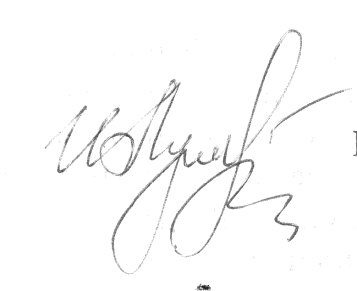 И.о.заведующей  Кировским методическим кабинетом                                         И.А.ЛужеренкоИсх № 26 от «16» апреля 2018г. Директору ГУ ДПО ЛНР «РЦРО»Колесниковой О.А.ОУФактическое количество участников акцииФактическое количество участников акцииФактическое количество участников акцииФактическое количество участников акцииИнформация о принявших участие в Акции  ТД на площадках ОУИнформация о принявших участие в Акции  ТД на площадках ОУОУПеда-гогиОбучаю-щиесяОбщест-венностьВсегоVIP-гости«Звездные диктаторы»КМГ267833137Мирошниченко В.Ю.– помощник прокурора прокуратуры города Кировска ГП ЛНР; Мудрак Н.В. – методист по УД «КМК»;Молочек И.А. – методист ДО ГОУ СПО ЛНР «КТТ»;Берюлина Л. В. – ведущий специалист – ревизор Кировского отделения Стахановского ОГНИГКНС ЛНРСОШ №128224898Полтева Я.В. – начальник государствен. регистрации прав на недвижимое имущество Кировского ГУЮ ЛНР;Горбатюк А.Н.– главный инженер РЭСа;Замура О.С.,ДудникЛ.Б.-  главн. спец-ты отдела администрации услуг и обращений граждан АГК;Полуэктова Т.Г. – директор СОШ №1;Толочек Е.А. – заведующая ДОУ №5 «Колокольчик»Зарипова О.Л.- глав.спец.ОО АГКСОШ №2335346132Червякова И.Р. - начальник Кировского ГУЮ ЛНР;Быховец И.Д. - врач-педиатр «КиЦГМБ»;Мозговая Н. В.- глав.спец. ОО АГК;Власова Л., помощник депутата Юрова Ю.В., член Молодежного парламента при Народном Совете ЛНРСОШ №3139325Полякова Е.А.- начальник ОО АГК;Колесникова М.И. - пред. родител. Комитета;Бунина Т.Л. – директор СОШ №1УВК №1811142045Фесенко Н.Н.- зав.сектором по жизнеобеспеч.ю п. Червоногвар-дейскоеВсего111176150437